# # 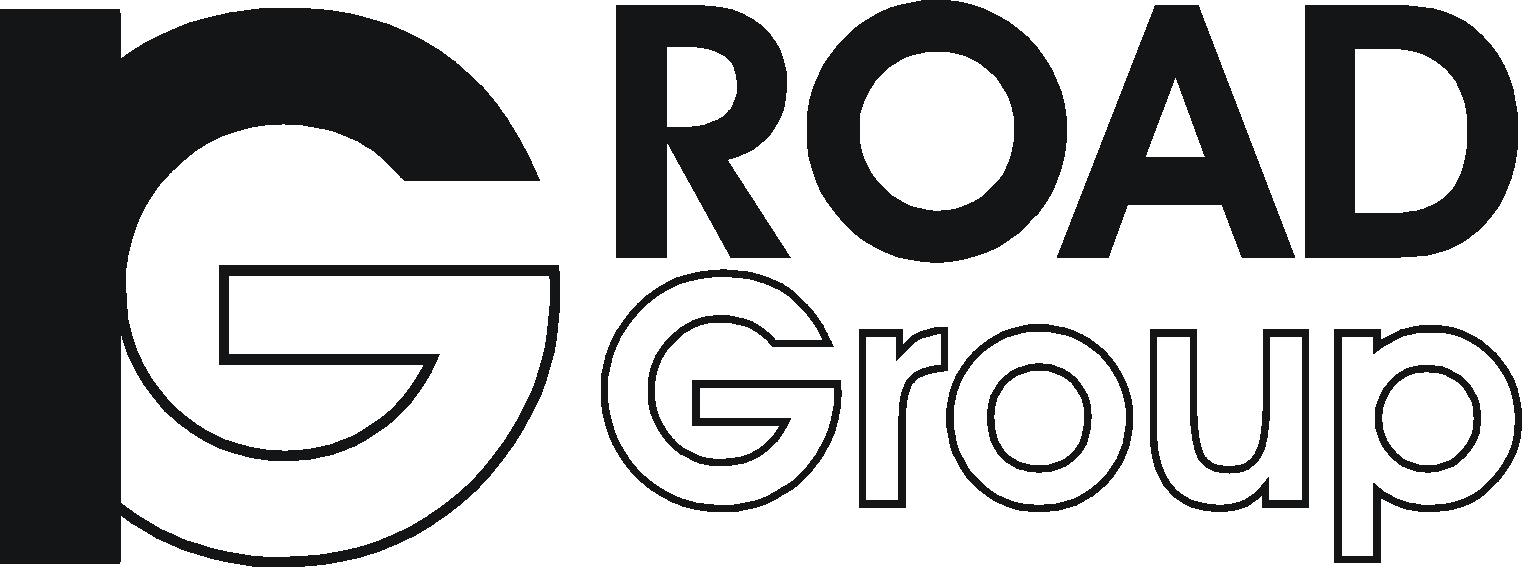 ROAD Group v.o.s.	IČ: 26845423 Tovární 41	DIČ: CZ26845423 737 01 Český Těšín	info@road.cz www.road.cz PLATÍ OD:	30. listopad 2021 Cenová kalkulace dokončení datové sítě - Íčko  RACK	19" stojanový rozvaděč 15U RACK	HPE 1820 24G Switch RACK	3x 19" patch panel 24 port RACK	3x 19" vyvazovací panel 1U RACK	Záložní zdroj Eaton 5P 650iR RACK	19" rozvodný panel 230V RACK	24x patch kabel UTP - 2m ZÁSUVKA	5x zásuvka datová TANGO 2xRJ45 PRÁCE	Dokončení dat. sítě vč. měření, montáž dat. zás. v nábytku bez DPH	     s DPH Cena celkem:	52 972 Kč	64 096 Kč 